С 17.10-21.11.2022 года  прошли курсы повышения квалификации педагогов дошкольных образовательных учреждений « Духовно-нравственное воспитание и развитие ребёнка в условиях ДОУ» на платформе « Клевер Лаборатория».  Миссия платформы - помогать педагогам в формировании духовно-нравственной культуры молодежи и способствовать подрастающему поколению в выборе правильных ценностных ориентиров в жизни.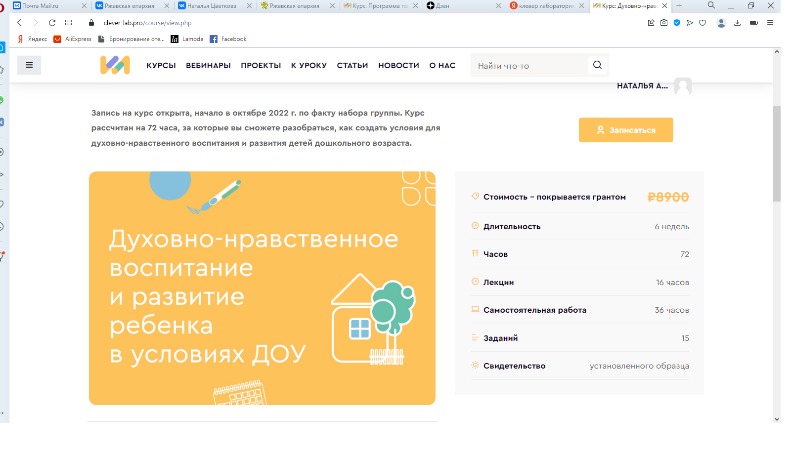  Педагоги слушали   вебинары, обсуждали вопросы в чатах, решали тесты, объединялись в подгруппы для  выполнения итогового проекта. Удостоверения  о повышении квалификации получили 36 педагогов города Ржева. Преподаватели и разработчики курсов повышения квалификацииТатьяна Владимировна Склярова -доктор педагогических наук, профессор, почетный работник высшей школы РоссииВиктория Викторовна Бацкалёва- доцент кафедры теории и методики дошкольного образования Московского педагогического государственного университета (МПГУ)Татьяна Владимировна Поликарпова (Комарова)- разработчик и преподаватель авторского курса повышения квалификации по основам светской этикиЛюбовь Михайловна Струкова- педагог-психолог высшей категории АНОО «Гимназия Святителя Василия Великого»Анна Борисовна Теплова - кандидат педагогических наук, доцент кафедры юридической психологии МГППУЗащита итоговых проектов проходила  на вебинаре  в живом общении. Каждая подгруппа  презентовала  свой проект, отвечали на вопросы  преподавателей. В итоге  у педагогов ДОУ  сформировался  пакет  материалов нормативно-правовой базы, практические материалы для использования в работе, видеоматериалы и др.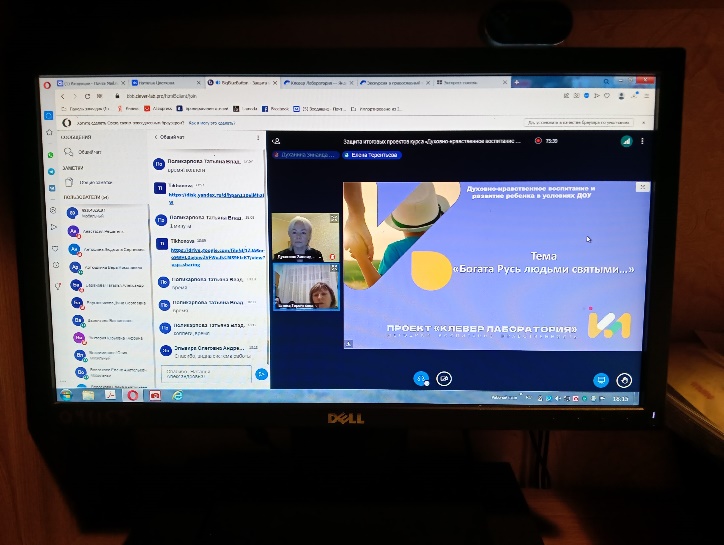 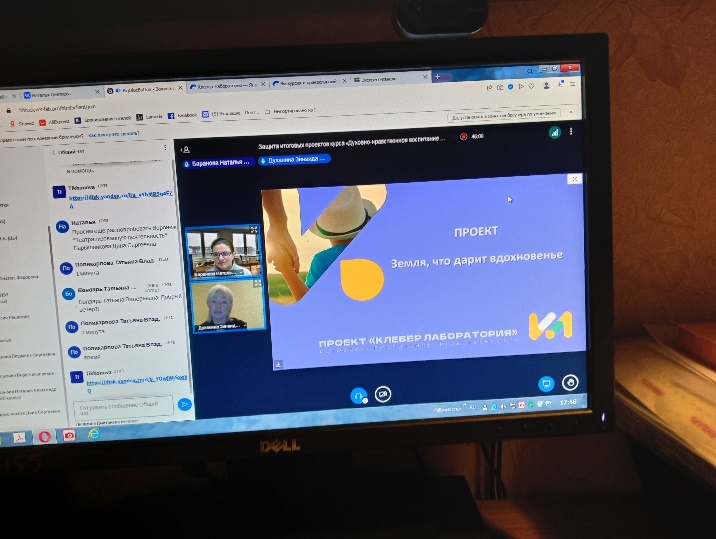 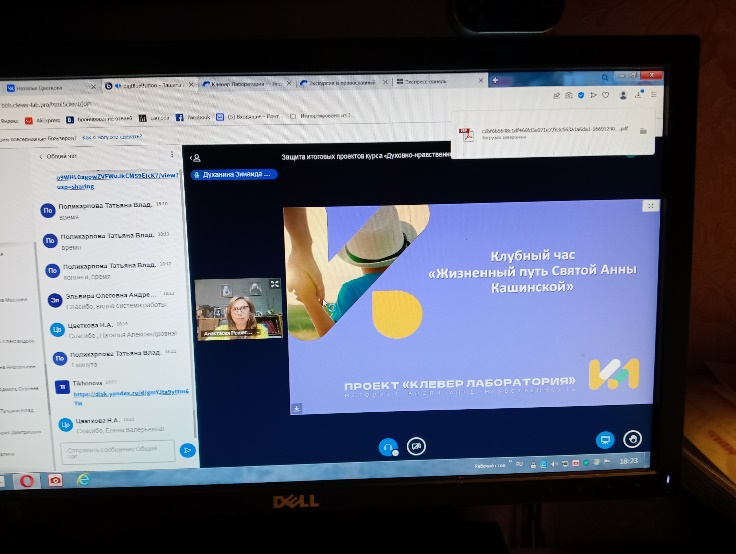 Слушателям курса помогала куратор курсов , сотрудник ОРОиК Ржевской епархии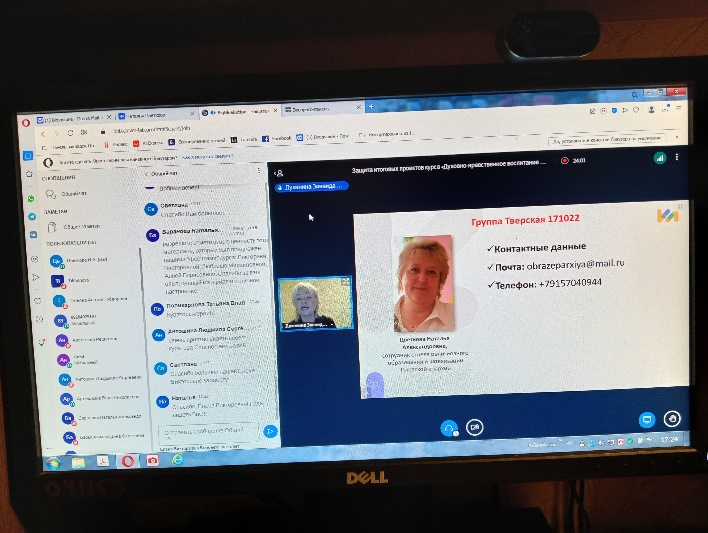 Цветкова Наталья Александровна.Отзывы слушателей о курсах повышения квалификацииДостаточно много интересного и доступного методического материала, которым можно воспользоваться в дальнейшем. Очень интересно построена схема проведения курсов, была возможность в свободное время просматривать интернет трансляции, что немало важно при плотном графике работы:-всесторонний охват рассматриваемой проблемы;- сочетание различных видов образовательных технологий, применяемых для преподнесения материала;- наличие обратной связи с преподавателями и организаторами курсов, позволяющей оперативно решать возникающие вопросы;- очень гибкая программа, позволяющая корректировать круг рассматриваемых вопросов в рамках направления в зависимости от интересов и потребностей обучающихся;- удобный график и режим работы, позволяющий получать необходимые знания, умения, навыки, компетенции без отрыва от работы;- заинтересованность педагогического состава курсов и организаторов курсов в качестве преподносимого материала, желание передать как можно больше своего опыта.